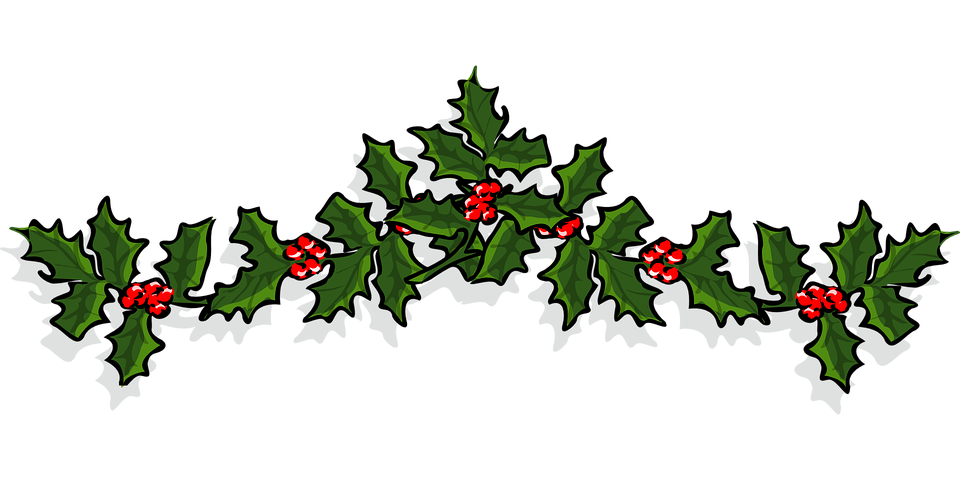 Massasoit Art Guild Holiday PartyTuesday, January 16, 2024E.B. Flatts, 245 W Main Street, East Brookfield, MA 01515Cocktail Social Hour with Light Appetizers 6:00 PM – Dinner 7:00 Cost is $50 per person includes Meal, Tax & GratuityMeal will include: Non-alcoholic Beverages, Soft Drinks, Coffee, Tea, etc. * Appetizers * Salad * One Entrée * Two Accompaniments * DessertInclusive are non-alcoholic Beverages, however; a Full Service Cash Bar will be available MENULight Appetizers  Salad: Caesar SaladEach attendee may choose one entrée and two accompaniments (except with the Chicken):  Entrée Choices: Seafood Stuffed Sole / 	Prime Rib / Mediterranean Sautéed Chicken with Pasta Accompaniment Choices:   Duchess Potatoes (just like a twice baked potato, but without the skin/shell)  Oven Roasted Red Bliss PotatoesBaby Bake PotatoesRice PilafOven Roasted Yellow/Green Squash with Red PeppersPan Roasted Brussel Sprouts Roast Butternut SquashMaple Glazed CarrotsDessert: Surprise (Scott will undoubtedly provide us with something very yummy!)R.S.V.P. no later than January 10, 2024See next page to reserve your placeMassasoit Art Guild   Holiday Party   Tuesday – January 16, 2024  6:00 Cocktail/Appetizers  7:00 DinnerIf you plan on attending, please complete for each attendee: (one entrée and two accompaniments):Member Name:________________________________________________________________Entrée Choice:  (   ) Seafood Stuffed Sole (   ) Prime Rib(   ) Mediterranean Sautéed Chicken with Pasta (includes no accompaniments)Accompaniment Choices Pick 2:   (   )Duchess Potatoes (just like a twice baked potato, but without the skin/shell)  (   )Oven Roasted Red Bliss Potatoes(   )Baby Bake Potatoes   (   ) Rice Pilaf(   ) Oven Roasted Yellow/Green Squash with Red Peppers(    )Pan Roasted Brussel Sprouts  (   ) Roast Butternut Squash(   )Maple Glazed CarrotsMember Name:________________________________________________________________Entrée Choice:  (   ) Seafood Stuffed Sole (   ) Prime Rib(   ) Mediterranean Sautéed Chicken with Pasta (includes no accompaniments)Accompaniment Choices Pick 2:   (   )Duchess Potatoes (just like a twice baked potato, but without the skin/shell)  (   )Oven Roasted Red Bliss Potatoes(   )Baby Bake Potatoes   (   ) Rice Pilaf(   ) Oven Roasted Yellow/Green Squash with Red Peppers(    )Pan Roasted Brussel Sprouts  (   ) Roast Butternut Squash(   )Maple Glazed CarrotsPlease return this form and your check for $50, for each attendee, to: Massasoit Art Guild, P. O. Box 14, East Brookfield, MA 01515Reminder….R.S.V.P. no later than January 10, 2024**If you have a special diet, allergies or require a vegetarian meal, please advise ASAP by calling Sandy DeCoff at 978-407-9367 so that arrangements can be made with E.B. Flatts accordingly.  Thank you.**